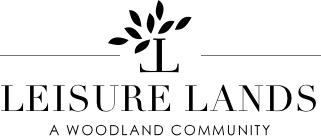 LEISURE LANDS COMMUNITY ASSOCIATION MINUTES OF THE MEETING OF THE BOARD OF DIRECTORSFebruary 16, 2023LOCATION OF THE MEETING:Whispering Pines Country Club1445 Big Ridge Drive, EAST STROUDSBURGPA, 18302Pres.Raymond Klein, Called the meeting to order at 1:00pmPresent at Meeting: Raymond, Aida, Willard,  Matt, Absent from Meeting: Greg SmithGuest: see attached sign-in sheetA quarterly meeting of the Board of Directors of Leisure Lands Community Association, was called to order at 7:00pm on Feb 16th, 2023 at the above location, by President Raymond KleinPresident Ray Klein called for review of the Minutes from Jan 2023I. Review and approval of previous MinutesMinutes of the previous Annual meeting was distributed or approved by those Board members present.APPROVED BY _______________________________________________________________________________SIGNATURES OF BOARDII Consideration of open issuesPresidents Report: Ray reported, that as soon as the weather cooperates we will begin to address the degraded conditions of our roads. There has been new signs installed on Arrowhead lane. Aida reports that people are generally abiding  by the new bus stop signs, by are failing to abide by the last sign stating (No Parking here to corner)Treasurer’s Report:, Will expressed Tracy’s treasurer’s report . He reported that a vote to increase the road assessment fee from $275.00 to $325.00 per year, had been approved and that the increase will begin next billing cycle. It was also stated that there was a shortness in usable funds due the continuing failure of members to pay back dues. Will, explained the high cost of road repairs within the community, and the work it will entail/ He also gave an insight into the upcoming roadwork construction project to begin in the spring.Will: included a profit and loss report. See attached.  Architectural Committee: Greg was not present to give an architectural report.Roads & Maintenance, Will: There was no road report for this month except that snow plowing had been done without problem.Ray: gave an explanation of how the new truck was acquired and how it will benefit the community.   Social Events committee: There was no representatives for the events committee, Old Business:There was a discussion on how the HOA operates, and how the new board is taking a new direction of what previous boards have done in the past. Ray, expressed the openness of the board to accept Members calls and questions. Matt, included the volunteer aspect of the Board and how our outreach works. He also explained how the inclusion of Community equipment not only is beneficial to the community physically, but financially as well.Games of Chance: As was previously noted, The games of chance will not be a part of the Assns. Fundraising activity going forward, as it has been denied by the county.Aida: brought up the idea of adding an online credit card payment option for members fees. This is something that will be addressed in the future.Website:  We are still seeking a volunteer to help out with the website, to allow us to make better use of it. At present, Will & Tracy have been making progress in the workings of the page. It was ascertained that some3 members of the Board have a problem working on their computers due to company connections.Guest survey: Will asked the attending members on how they thought about the inclusion of short term rentals within the community. The results were unanimous against the inclusion. There will need to be further discussion a research on how to write and approve an amendment in the by-laws preventing their entry..Unfinished BusinessA question was asked about a shooting of a gun instance on Snowshoe lane ,Ray and Matt investigated and found that the member was doing the shooting on state game land next to his home and that the situation is outside Leisure Lands jurisdiction. There is no violation of the by-laws in this instance.Speeding: The discussion about speeding within the community was discussed with many of the same problems that have been common place for years. There is no viable way at present to correct this situation but it will be addressed.Ray made a motion to adjourn the meeting at 1:24 pm Aida 2nd, all agreed.The 2022-23 Board of Directors:Ray Klein, Pres.Aida Rivera, V.P.Will Bush, SecretaryGreg Smith, Board Member {Architectural Chairperson}Matt Hautz, Board MemberRecorded and transcribed by;Willard M Bush Sr. , Secretary, LLCAIBOARD MEETING AGENDA1.  Call to Order.2.  Approval of Minutes.3.  Reports.   a. Presidents Report    b.  Treasurer's Report   c. Committee Reports        a. -Architectural Committee        b. -Roads & maintenance        c. Social events Committee  5.  Old Business 8. Open Forum. During open forum, each attendee may address the board for up to three minutes. A director or manager may briefly respond to statements made or questions posed. Speakers must observe rules of decorum and not engage in other disruptive behavior. If a speaker is in the middle of a sentence when time is called, he/she may finish their thought before sitting down. The time guidelines ensure that others will have an opportunity to speak. Speakers may not allot their time to others. All persons must follow the Meeting Rules listed at the bottom of this agenda.